Пазл(разрезать по линии)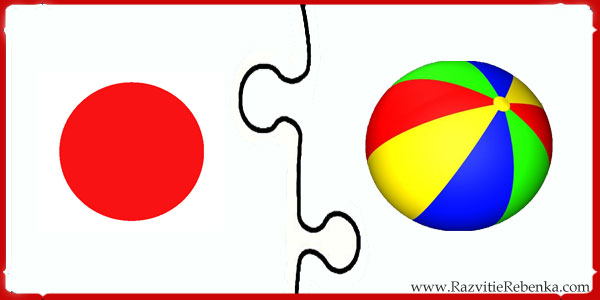 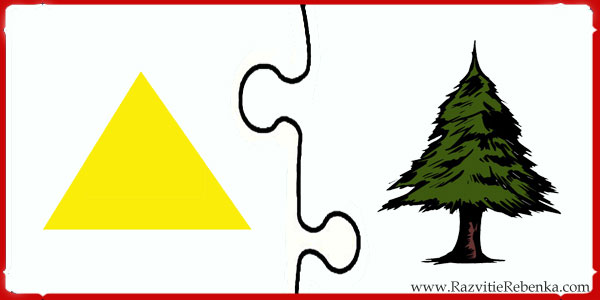 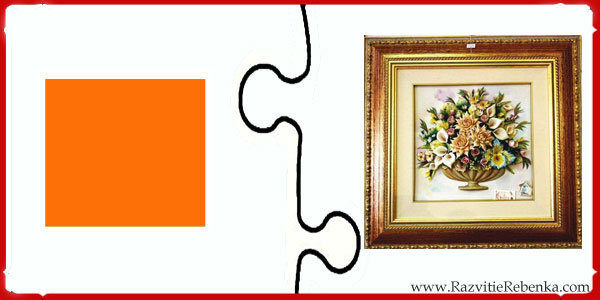 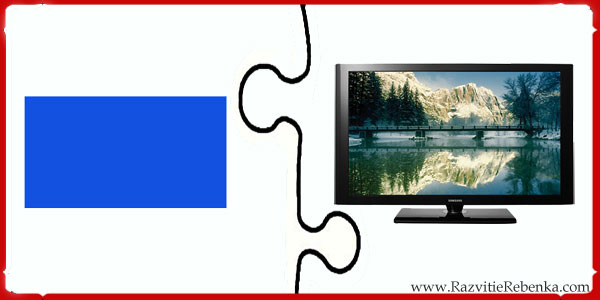 Наборы цифрСмайлики             Звёздочка    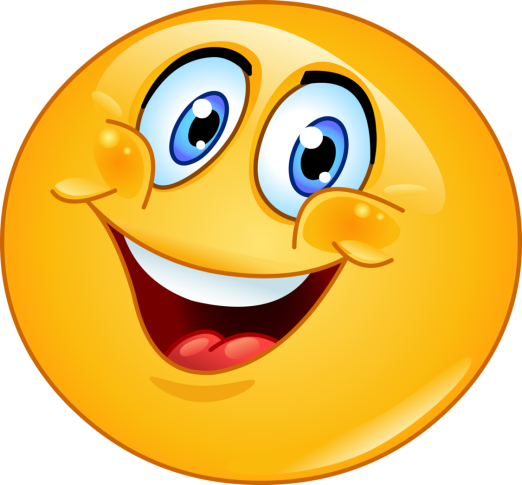 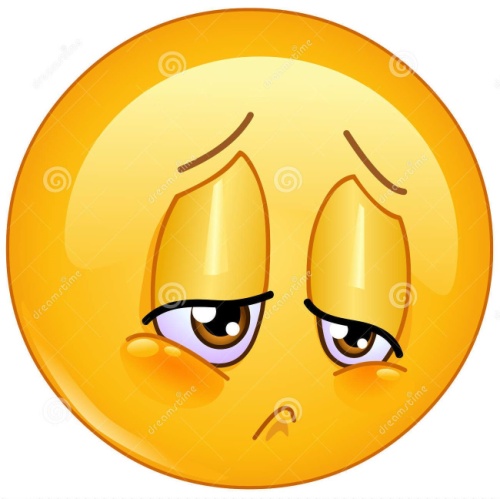 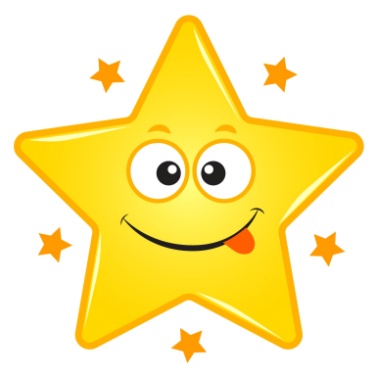 